INDICAÇÃO Nº 2318/2018Indica ao Poder Executivo Municipal a instalação de brinquedos adequados na Creche Municipal Dona Maria Araújo, no bairro Cidade Nova.  Excelentíssimo Senhor Prefeito Municipal, Nos termos do Art. 108 do Regimento Interno desta Casa de Leis, dirijo-me a Vossa Excelência para sugerir que, por intermédio do Setor competente, sejam realizados estudos visando a instalação de brinquedos estilo playground ou parque infantil na Creche Municipal Dona Maria Araújo para melhor desenvolvimento e recreação das crianças atendidas por esta unidade. Justificativa:Este vereador foi procurado por país de crianças atendidas nesta unidade com a finalidade de levar esta demanda ao conhecimento do Poder Executivo. Esta unidade educacional que ministra apoio pedagógico e cuidados às crianças em nosso município tem se destacado com resultados positivos em diversos fatores, porém carece de aparelhos de playground adequados para o melhor desenvolvimento e lazer das crianças atendidas. Vale ressaltar que as crianças ficam na unidade em período integral e merecem atenção em todos os aspectos que se dizem direito a aprendizado, desde a interação com as atividades, horários de refeições até o momento de lazer e brincadeiras. Conto com o empenho das secretarias envolvidas para analisar esta indicação que atende diversos pedidos populares. Plenário “Dr. Tancredo Neves”, em 14 de março de 2.018.Ducimar de Jesus Cardoso“KADU GARÇOM” -presidente-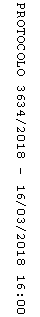 